新 书 推 荐中文书名：《天使不流泪》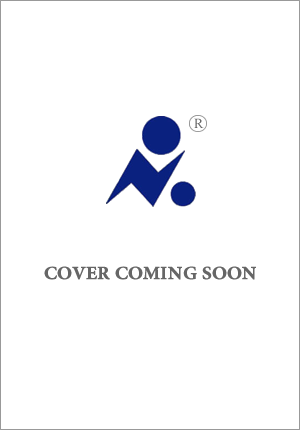 英文书名：STONE ANGELS作    者：Helena Rho出 版 社：Grand Central Publishing代理公司：ANA/Jessica页    数：324页出版时间：2025年3月代理地区：中国大陆、台湾审读资料：电子稿类    型：大众文学内容简介：一部深刻的多代女性传奇小说，讲述了母亲、女儿和姐妹之间的故事，以及笼罩在失踪女性身上的秘密，适合《黑蛋糕》（Black Cake）、《李米娜最后的故事》（The Last Story of Mina Lee）和《海女之岛》（The Island of Sea Women）的读者阅读。这部作品向简·奥斯汀（Jane Austen）的《劝导》（Persuasion）致敬，讲述了一位四十岁的女性踏上了她的文化故乡之旅，并揭开了一个惊人秘密，促使其重新审视她自以为了解的关于母亲的一切。安吉丽娜·李（Angelina Lee）觉得自己缺乏归属感。她刚刚结束一段婚姻，又因母亲的突然离世而倍感迷茫，她希望通过学习韩语来寻根探源，但首尔的一切都让她感到陌生。让事情变得更加复杂的是，安吉丽娜过去曾迷恋过的一个男人重新走进了她的生活，她的同班同学、一个英俊的日裔美国记者小野圭佑（Keisuke Ono）也再次出现，承诺不会再留下她独自一人。然而，她几乎不愿承认的是她此行旅行背后的真正原因。她坚信，解开母亲自杀之谜的关键线索就在韩国。与一位远亲进行的一次惊人对话证实了她的想法。安吉丽娜得知了母亲的姐姐孙玉（Sunyuh）的存在，她在二战期间日本占领朝鲜时失踪——这个秘密已被家族埋藏了60多年。安吉丽娜惊恐万分，她不明白为什么母亲从未提起过她。为了找到答案，安吉丽娜开始了一段跨越大洋和大陆的旅程，挑战了她对自己血统和身份的一切看法。这部感人至深的家庭小说通过三位女性大胆而坚定的叙述，探讨了爱与失去、悲伤与治愈，以及母女之间有时难以割舍的爱。这部作品讲述了我们希望向已逝亲人提出的问题，我们做出不同的选择后可能过上的生活，以及最重要的，第二次机会——重塑自我、面对过去的罪孽、找寻永恒的爱。作者简介：海伦娜·罗（Helena Rho）曾四次获得“手推车奖”（Pushcart Prize）提名，著有回忆录《美国首尔》（Little A，2022）。她曾是儿科助理教授，在排名前十的儿童医院执业和任教，包括费城儿童医院（Children's Hospital of Philadelphia）、约翰霍普金斯医院（Johns Hopkins Hospital）和匹兹堡儿童医院（Children's Hospital of Pittsburgh）。她获得了匹兹堡大学（University of Pittsburgh）非虚构创作硕士学位。了解更多信息，请访问HelenaRho.com。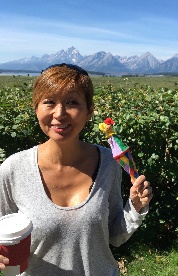 感谢您的阅读！请将反馈信息发至：版权负责人Email：Rights@nurnberg.com.cn安德鲁·纳伯格联合国际有限公司北京代表处北京市海淀区中关村大街甲59号中国人民大学文化大厦1705室, 邮编：100872电话：010-82504106, 传真：010-82504200公司网址：http://www.nurnberg.com.cn书目下载：http://www.nurnberg.com.cn/booklist_zh/list.aspx书讯浏览：http://www.nurnberg.com.cn/book/book.aspx视频推荐：http://www.nurnberg.com.cn/video/video.aspx豆瓣小站：http://site.douban.com/110577/新浪微博：安德鲁纳伯格公司的微博_微博 (weibo.com)微信订阅号：ANABJ2002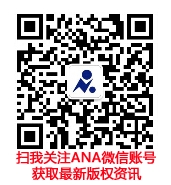 